CURRICULUM VITAE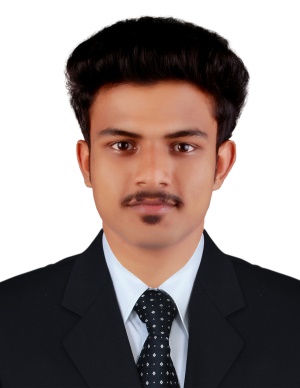 HISHAM E-mail: hisham.374343@2freemail.com Career objectiveSeeking employment with a company where i can use my talents and skills to grow the companyWORK EXPERIENCEWorked as a Draughtsman Civil in NECHIKATTIL CONSTRUCTION, Kerala – India( From  July 2016 to July 2017 )RESPONSIBILITYAutoCAD DrawingInterior & Exterior DesigningSite SuperviseACADEMIC QUALIFICATIONTECHNICAL QUALIFICATIONAdavanced Interior Designing in ALPHATECH ,Kerala-IndiaDiploma in Civil Engeneering ,Kerala-IndiaSOFTWARE SKILLSAutoCAD3ds Max With Vray LightingAdobe PhotoshopMicrosoft WordMicrosoft ExcelOTHER ACTIVITIES AND HOBBBIESActive member in Arts and Sports ClubPlaying Football, Listen to musicpersonal details        Date of birth              : 08-07-1996        Gender                      : Male        Marital status            : Single        Religion                     : Islam        Nationality                 : India        Languages known    : English , Malayalam PASSPORT DATA       Passport No          :  P3693891       Place of issue       :  Malappuram , Kerala-India       Date of issue        :  07/11/2016       Date of expiry       :  06/11/2026DECLARATION       I hereby declare that all the above information is true to best of my knowledge.HISHAM NAME OF THE DEGREEYEAR OF PASSINGINSTITUTIONUNIVERSITY/BOARD      Draughtsman Civil               2016Edavanna ITI         Kunduthode           N.C.V.T           Plus Two               2014JamiaNaddwia HSS          EdavannaBoard of Higher Secondary Examination              SSLC               2012Islahiya HS         PanthalingalGovernment of Kerala